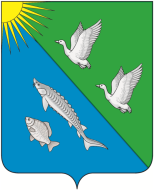 ГЛАВАСЕЛЬСКОГО ПОСЕЛЕНИЯ ЛЯМИНА   Сургутского районаХанты-Мансийского автономного округа-ЮгрыРАСПОРЯЖЕНИЕ«09» июня 2023 года                                                                                                                              № 8с.п. ЛяминаО создании комиссиипо обследованию детскихигровых и спортивных площадокС целью обеспечения безопасности жизни и здоровья несовершеннолетних при эксплуатации детских игровых и спортивных площадок: 1. Утвердить комиссию по обследованию детских игровых и спортивных площадок на территории сельского поселения Лямина в составе:Председатель:- Глава сельского поселения Лямина Дизер Алексей Александрович.Члены комиссии:- Ведущий специалист администрации сельского поселения Лямина Трусова        Мария Сергеевна;- Главный специалист администрации сельского поселения Лямина Саломатина Карина Алексеевна;- Мастер ООО УК «Наш дом» Запорожец Алексей Павлович;- Директор МКУ ХЭУ администрации сельского поселения Лямина Ермолаев Александр Николаевич;2. Признать утратившими силу распоряжения главы сельского поселения Лямина: от 21.03.2017 № 10 «О создании комиссии», от 18.05.2018 № 6 «О создании комиссии», от 08.05.2019 №10 «О создании комиссии», 18.03.2021 № 7 «О создании комиссии»3. Контроль  исполнения настоящего распоряжения оставляю за собой.Глава сельского поселения Лямина                                                        А.А. Дизер